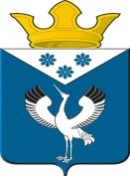 Российская ФедерацияСвердловская областьДумамуниципального образованияБаженовское сельское поселениеБайкаловского муниципального районаСвердловской области47 -е заседание   4 -го созываРЕШЕНИЕОт 04.06.2021 г.                                                                                              №191с. БаженовскоеО согласовании, заключении (подписании), изменении и расторжении соглашений о защите и поощрении капиталовложений в отношении инвестиционных проектов, реализуемых (планируемых к реализации) на территории Баженовского сельского поселения Байкаловского муниципального района Свердловской областиВ соответствии с  Федеральным законом от 01 апреля 2020 года № 69-ФЗ «О защите и поощрении капиталовложений в Российской Федерации», Уставом Баженовского сельского поселения, Дума Баженовского сельского поселения РЕШИЛА:     1. Утвердить Порядок согласования, заключения (подписания), изменения и расторжения соглашений о защите и поощрении капиталовложений в отношении инвестиционных проектов, реализуемых (планируемых к реализации) на территории Баженовского сельского поселения Байкаловского муниципального района Свердловской области (далее - Баженовское сельское поселение).     2. Определить Администрацию муниципального образования Баженовское сельское поселение Байкаловского муниципального района Свердловской области органом местного самоуправления, уполномоченным на заключение (подписание),  изменение и расторжение  соглашений о защите и поощрении капиталовложений в отношении инвестиционных проектов, реализуемых (планируемых к реализации) на территории Баженовского сельского поселения от имени Баженовского сельского поселения Байкаловского муниципального района Свердловской области (далее - Уполномоченный орган).     3. Настоящее Решение вступает в силу со дня его официального опубликования.       4. Опубликовать настоящее решение в газете «Вести Баженовского сельского поселения» и разместить на официальных сайтах Администрации муниципального образования Баженовское сельское поселение Байкаловского муниципального района Свердловской области и Думы муниципального образования Баженовское сельское поселение Байкаловского муниципального района Свердловской области в сети «Интернет: http://bajenovskoe.ru/.     5. Контроль за исполнением настоящего Решения возложить на постоянную комиссию по соблюдению законности и вопросам местного самоуправления.Председатель Думы МО Баженовское сельское поселение             _______________    М.Г. Белоногова Глава муниципального образованияБаженовское сельское поселение              ______________ С.М. Спирин             Утверждено
Решением Думы
Баженовского сельского поселения
от 04.06. 2021 г. №191Порядок
согласования, заключения (подписания), изменения и расторжения соглашений о защите и поощрении капиталовложений в отношении инвестиционных проектов, реализуемых (планируемых к реализации) на территории Баженовского сельского поселения Байкаловского муниципального района Свердловской области 1. Настоящий Порядок согласования, заключения (подписания), изменения и расторжения соглашений о защите и поощрении капиталовложений в отношении инвестиционных проектов, реализуемых (планируемых к реализации) на территории Баженовского сельского поселения Байкаловского муниципального района Свердловской области (далее - Порядок) регулирует вопросы согласования, заключения (подписания), изменения и расторжения соглашений о защите и поощрении капиталовложений в отношении инвестиционных проектов, реализуемых (планируемых к реализации) на территории Баженовского сельского поселения Байкаловского муниципального района Свердловской области (далее - Соглашение), и дополнительных соглашений к ним, принятия решения об изменении Соглашения и прекращении участия Баженовского сельского поселения в Соглашении.2. Уполномоченный орган при поступлении проектов Соглашений и (или) дополнительных соглашений к ним о внесении изменений и (или) прекращении действия Соглашения, а также прилагаемых к ним документов и материалов организует их рассмотрение в соответствии с настоящим Порядком.3. Для организации подписания от имени Баженовского сельского поселения Соглашений и дополнительных соглашений к ним, принятия решения об изменении и прекращении Соглашений Уполномоченный орган в течение одного рабочего дня со дня получения документов, указанных в пункте 2 настоящего Порядка, направляет их на рассмотрение и согласование:1) специалист администрации (по экономическим вопросам);2) заместитель главы администрации органа местного самоуправления, осуществляющий полномочия в сфере, в которой реализуется (планируется к реализации) инвестиционный проект, инициатор которого выступает (планирует выступить) стороной Соглашения (при наличии).4. Специалисты администрации Баженовского сельского поселения, указанные в пункте 3 настоящего Порядка, в течение трех рабочих дней со дня поступления на рассмотрение документов, указанных в пункте 2 настоящего Порядка, проверяют их на наличие следующих обстоятельств:1) документы, указанные в пункте 2 настоящего Порядка, не соответствуют требованиям, установленным статьей 7 Федерального закона от 1 апреля 2020 года № 69-ФЗ "О защите и поощрении капиталовложений в Российской Федерации" (далее – Федеральный закон) и требованиям, установленным нормативными правовыми актами Правительства Российской Федерации и (или) Правительства Свердловской области;2) документы, указанные в пункте 2 настоящего Порядка, поданы с нарушением требований, установленных нормативными правовыми актами Правительства Российской Федерации и (или) Правительства Свердловской области;3) заявитель не является российским юридическим лицом или является государственным (муниципальным) учреждением либо государственным (муниципальным) унитарным предприятием;4) инвестиционный проект не является новым инвестиционным проектом (не соответствует условиям, предусмотренным пунктом 6 части 1 статьи 2 Федерального закона);5) инициатором заключения Соглашения (дополнительного соглашения) представлена недостоверная информация (информация, не соответствующая сведениям, содержащимся в едином государственном реестре юридических лиц и (или) реестре выданных разрешений на строительство в случае, если предоставляется разрешение на строительство).5. По результатам проверки документов, указанных в пункте 2 настоящего Порядка, на наличие обстоятельств, указанных в пункте 4 настоящего Порядка, специалисты администрации Баженовского сельского поселения, указанные в пункте 3 настоящего Порядка, в течение одного рабочего дня направляют в Уполномоченный орган письменное мнение:1) о возможности от имени Баженовского сельского поселения заключить Соглашение или дополнительное соглашение к нему в случае невыявления обстоятельств, указанных в пункте 4 настоящего Порядка;2) о возможности от имени Баженовского сельского поселения отказаться от заключения Соглашения или дополнительных соглашений к нему в случае выявления обстоятельств, указанных в пункте 4 настоящего Порядка.6. В течение трех рабочих дней со дня получения проекта Соглашения, а также прилагаемых к нему документов и материалов Уполномоченный орган:1) подписывает Соглашение в случае невыявления обстоятельств, указанных в пункте 4 настоящего Порядка;2) не подписывает Соглашение в случае выявления обстоятельств, указанных в пункте 4 настоящего Порядка, подготавливает письмо, содержащее обоснование невозможности заключения Соглашения со ссылками на положения Федерального закона и нормативных правовых актов Правительства Российской Федерации и (или) Правительства Свердловской области, которые не соблюдены инициатором проекта, и направляет его в уполномоченный орган государственной власти Свердловской области в сфере защиты и поощрении капиталовложений в Свердловской области.7. В течение трех рабочих дней со дня получения проекта дополнительного соглашения к Соглашению, а также прилагаемых к нему документов и материалов Уполномоченный орган:1) подписывает дополнительное соглашение в случае невыявления обстоятельств, указанных в пункте 4 настоящего Порядка;2) отказывает в заключении дополнительного соглашения в случае выявления обстоятельств, указанных в пункте 4 настоящего Порядка, письменно информирует о данном решении сторону, инициирующую внесение изменений в Соглашение, и уполномоченный орган государственной власти Свердловской области в сфере защиты и поощрении капиталовложений в Свердловской области.8. В течение трех рабочих дней со дня получения проекта дополнительного соглашения о прекращении действия Соглашения, а также прилагаемых к нему документов и материалов, при отсутствии возражений Уполномоченный орган подписывает дополнительное соглашение о прекращении действия Соглашения.9. В случае наличия возражений по результатам рассмотрения документов, указанных в пункте 7 настоящего Порядка, Уполномоченный орган принимает решение об отказе в подписании дополнительного соглашения о прекращении действия Соглашения, о чем в течение трех рабочих дней письменно уведомляет сторону, инициирующую прекращение действия Соглашения, и уполномоченный орган государственной власти Свердловской области в сфере защиты и поощрении капиталовложений в Свердловской области.10. Информационное обеспечение процессов в рамках заключения (подписания), изменения и расторжения Соглашений в отношении инвестиционных проектов, реализуемых (планируемых к реализации) на территории Баженовского сельского, от имени Баженовского сельского поселения осуществляется с использованием государственной информационной системы "Капиталовложения".Эксплуатация государственной информационной системы "Капиталовложения" осуществляется в соответствии с законодательством Российской Федерации и законодательством Свердловской области.